Compétences visées : 
- Je sais prélever des informations explicites dans un texte,
- Je sais prélever des informations implicites dans un texte,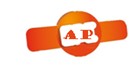 Séquence Lecture compréhension : séance 2 Réponds aux questions en faisant des phrases et surlignes les mots qui t’ont permis de répondre.Question 1 : Où Danny Boodmann trouve-t-il le bébé ?Réponse : ................................................................................................................................................................................................................................................................C’est un marin appelé Danny Boodmann qui l’avait trouvé. Il le trouva un matin alors que tout le monde était déjà descendu du bateau. Il le trouva dans une boîte en carton. Il devait avoir dans les dix jours, pas beaucoup plus. Il ne pleurait même pas, il restait là, sans faire de bruit, les yeux ouverts, dans sa grande boîte. Quelqu’un l’avait laissé là, sur le piano. Le vieux Boodmann chercha un papier pour savoir s’il y avait un nom, une adresse, mais il ne trouva rien. Il prit le nouveau-né dans ses bras : cet enfant, on l’avait laissé là, pour lui. Il en était sûr. Alors il lui donna un nom, son nom, Boodmann, et un prénom : « Citron » parce que, sur la boîte en carton, il y avait un dessin de citron.D’après A. Barrico (Novecento : pianiste, Editions des mille et une nuits)Question 2 : Quel âge a le bébé ?Réponse : ................................................................................................................................................................................................................................................................C’est un marin appelé Danny Boodmann qui l’avait trouvé. Il le trouva un matin alors que tout le monde était déjà descendu du bateau. Il le trouva dans une boîte en carton. Il devait avoir dans les dix jours, pas beaucoup plus. Il ne pleurait même pas, il restait là, sans faire de bruit, les yeux ouverts, dans sa grande boîte. Quelqu’un l’avait laissé là, sur le piano. Le vieux Boodmann chercha un papier pour savoir s’il y avait un nom, une adresse, mais il ne trouva rien. Il prit le nouveau-né dans ses bras : cet enfant, on l’avait laissé là, pour lui. Il en était sûr. Alors il lui donna un nom, son nom, Boodmann, et un prénom : « Citron » parce que, sur la boîte en carton, il y avait un dessin de citron.D’après A. Barrico (Novecento : pianiste, Editions des mille et une nuits)Question 3 : Quel est le métier de Danny Boodmann ?Réponse : ................................................................................................................................................................................................................................................................C’est un marin appelé Danny Boodmann qui l’avait trouvé. Il le trouva un matin alors que tout le monde était déjà descendu du bateau. Il le trouva dans une boîte en carton. Il devait avoir dans les dix jours, pas beaucoup plus. Il ne pleurait même pas, il restait là, sans faire de bruit, les yeux ouverts, dans sa grande boîte. Quelqu’un l’avait laissé là, sur le piano. Le vieux Boodmann chercha un papier pour savoir s’il y avait un nom, une adresse, mais il ne trouva rien. Il prit le nouveau-né dans ses bras : cet enfant, on l’avait laissé là, pour lui. Il en était sûr. Alors il lui donna un nom, son nom, Boodmann, et un prénom : « Citron » parce que, sur la boîte en carton, il y avait un dessin de citron.D’après A. Barrico (Novecento : pianiste, Editions des mille et une nuits)Question 4 : Quand trouve-t-il le bébé ?Réponse : ................................................................................................................................................................................................................................................................C’est un marin appelé Danny Boodmann qui l’avait trouvé. Il le trouva un matin alors que tout le monde était déjà descendu du bateau. Il le trouva dans une boîte en carton. Il devait avoir dans les dix jours, pas beaucoup plus. Il ne pleurait même pas, il restait là, sans faire de bruit, les yeux ouverts, dans sa grande boîte. Quelqu’un l’avait laissé là, sur le piano. Le vieux Boodmann chercha un papier pour savoir s’il y avait un nom, une adresse, mais il ne trouva rien. Il prit le nouveau-né dans ses bras : cet enfant, on l’avait laissé là, pour lui. Il en était sûr. Alors il lui donna un nom, son nom, Boodmann, et un prénom : « Citron » parce que, sur la boîte en carton, il y avait un dessin de citron.D’après A. Barrico (Novecento : pianiste, Editions des mille et une nuits)Question 5 : Pourquoi Danny Boodmann cherche-t-il un papier ?Réponse : ................................................................................................................................................................................................................................................................C’est un marin appelé Danny Boodmann qui l’avait trouvé. Il le trouva un matin alors que tout le monde était déjà descendu du bateau. Il le trouva dans une boîte en carton. Il devait avoir dans les dix jours, pas beaucoup plus. Il ne pleurait même pas, il restait là, sans faire de bruit, les yeux ouverts, dans sa grande boîte. Quelqu’un l’avait laissé là, sur le piano. Le vieux Boodmann chercha un papier pour savoir s’il y avait un nom, une adresse, mais il ne trouva rien. Il prit le nouveau-né dans ses bras : cet enfant, on l’avait laissé là, pour lui. Il en était sûr. Alors il lui donna un nom, son nom, Boodmann, et un prénom : « Citron » parce que, sur la boîte en carton, il y avait un dessin de citron.D’après A. Barrico (Novecento : pianiste, Editions des mille et une nuits)Question 6 : Est-ce que le capitaine du bateau est là ?Réponse : ................................................................................................................................................................................................................................................................C’est un marin appelé Danny Boodmann qui l’avait trouvé. Il le trouva un matin alors que tout le monde était déjà descendu du bateau. Il le trouva dans une boîte en carton. Il devait avoir dans les dix jours, pas beaucoup plus. Il ne pleurait même pas, il restait là, sans faire de bruit, les yeux ouverts, dans sa grande boîte. Quelqu’un l’avait laissé là, sur le piano. Le vieux Boodmann chercha un papier pour savoir s’il y avait un nom, une adresse, mais il ne trouva rien. Il prit le nouveau-né dans ses bras : cet enfant, on l’avait laissé là, pour lui. Il en était sûr. Alors il lui donna un nom, son nom, Boodmann, et un prénom : « Citron » parce que, sur la boîte en carton, il y avait un dessin de citron.D’après A. Barrico (Novecento : pianiste, Editions des mille et une nuits)Question 7 : A ton avis, pourquoi le bébé a-t-il été laissé sur ce piano, dans une boîte ?Réponse : ................................................................................................................................................................................................................................................................C’est un marin appelé Danny Boodmann qui l’avait trouvé. Il le trouva un matin alors que tout le monde était déjà descendu du bateau. Il le trouva dans une boîte en carton. Il devait avoir dans les dix jours, pas beaucoup plus. Il ne pleurait même pas, il restait là, sans faire de bruit, les yeux ouverts, dans sa grande boîte. Quelqu’un l’avait laissé là, sur le piano. Le vieux Boodmann chercha un papier pour savoir s’il y avait un nom, une adresse, mais il ne trouva rien. Il prit le nouveau-né dans ses bras : cet enfant, on l’avait laissé là, pour lui. Il en était sûr. Alors il lui donna un nom, son nom, Boodmann, et un prénom : « Citron » parce que, sur la boîte en carton, il y avait un dessin de citron.D’après A. Barrico (Novecento : pianiste, Editions des mille et une nuits)